СМОЛЕНСКАЯ  ТРАНСПОРТНАЯ  ПРОКУРАТУРАПРЕСС – РЕЛИЗПолучили СМС об уплате штрафа - не спешите исполнять          В условиях самоизоляции, связанной с распространением коронавирусной инфекции, появились желающие незаконно заработать на нарушении режима. Злоумышленник через СМС информирует Вас о необходимости перечислить штраф на указанный номер телефона и одновременно предупреждает, что в случае неуплаты в срок, будет возбуждено административное или уголовное дело. Действительно, за невыполнение правил поведения в условиях введенного на территории города режима повышенной готовности к чрезвычайной ситуации, предусмотрена административная ответственность. Однако, предложенная мошенниками схема рассчитана на граждан, не владеющих порядком привлечения к административной ответственности. По закону административное наказание за данное правонарушение может быть назначено судом или установленным вышеназванным законом города органом на основании материалов административного дела. До направления материала в суд в отношении нарушителя в обязательном порядке уполномоченным должностным лицом полиции, МЧС, Росгвардии или другими должен быть составлен протокол с отобранием объяснений, разъяснением прав и обязанностей, а также вручением его копии. После поступления материалов дела в суд гражданин уведомляется о дате и времени его рассмотрения. Постановление о привлечении нарушителя к ответственности и назначении наказания выносится только при наличии достаточных оснований с одновременным разъяснением права обжалования постановления, копия которого вручается или направляется гражданину. Если в 10-дневный срок постановление не будет обжаловано, оно вступает в законную силу, после чего наступает обязанность в течение 60 дней оплатить штраф. Получив подобное СМС-сообщение, знайте, его отправил мошенник. 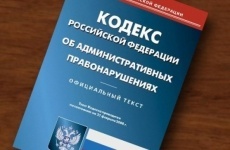  Релиз подготовлен: 	                                 старшим помощником Смоленского                                                                              транспортного прокурора                                                                          Самусем А.А. 